CNKI工具书类资源服务体验月暨应用案例征集大赛又双叒叕约起来!CNKI工具书类资源服务体验月暨应用案例征集大赛9月20日正式启动，为促进全国教育与文化领域信息化创新发展，汇集信息化科研创新成果，激发智慧思维，总结与分享信息化创新经验与案例，2016年9月20日—10月30日，中国知网教育与文化知识管理公司举办“CNKI工具书类资源服务体验暨应用案例征集大赛” 活动期间，读者登录后可在线浏览、下载使用多种工具书类产品。各主管机构组织参赛或个人读者投稿案例，均有机会获得奖品。一、大赛整体安排活动官网：http://jywh.cnki.net/case主办单位：中国知网教育与文化知识管理公司投稿截止日期：2016年10月30日案例投稿邮箱：jywh@cnki.net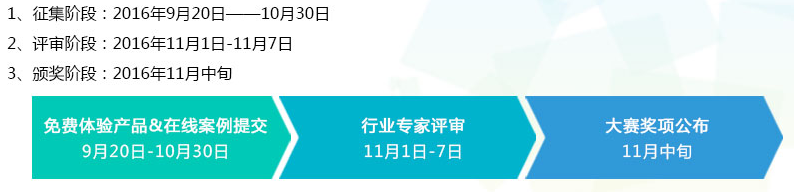 二、大赛亮点1、活动周期长！在以往的活动中，经常有老师、同学等广大读者认为一个月的体验时间还是相对有些短，并提出建议希望能延长活动时间。如果能长一些周期的话，大家的报告开题、论文写作、课题查新等任务都统统不是事儿了。为此，我们在新学年的开题季与论文季为大家送出此次大(tao)赛(tie)活动，方(sui)便(bian)使用！2、惠及读者广！本次“CNKI工具书类资源服务体验暨应用案例征集大赛”惠及的读者群体非常广泛，包括全国高等院校的教师、学生、工作人员。3、资源服务多！本次大赛开通了十多种工具书库类资源服务，可供参加活动的各界人士免费试用体验！而且这些资源服务各俱特色并深受读者欢迎、口碑良好，可谓是助力教学科研的利器与重器，有助于您开启学习与工作中的洪荒之力！ 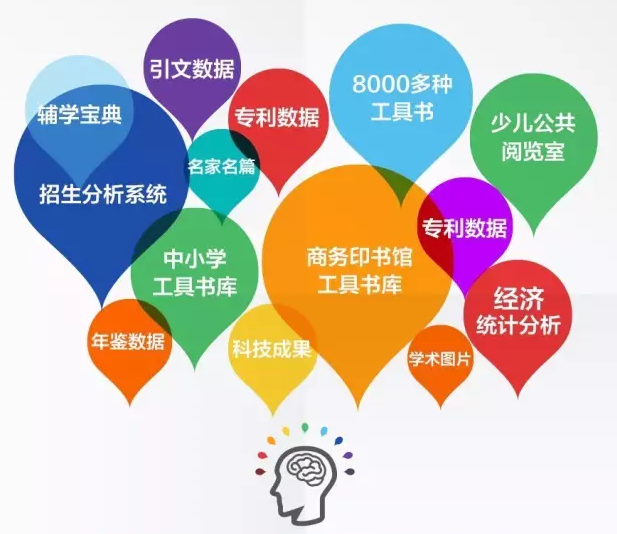 上述工具书类资源服务的更多详情，可访问本次活动的指定网站（http://jywh.cnki.net/case）、或向当地知网工作人员垂询：高阳：18045628079；张强：18745005523；曲春辉：150458622734、亮点四：大赛奖品多！本次大赛分别设置组织奖与个人奖。无论是主管机构组织参赛、还是个人读者投稿案例，均有机会获得丰厚奖品，欢迎踊跃参加！清华同方台式计算机、高清导航行车记录仪、智星智能手表、录音笔、知网检索卡等众多好礼等你！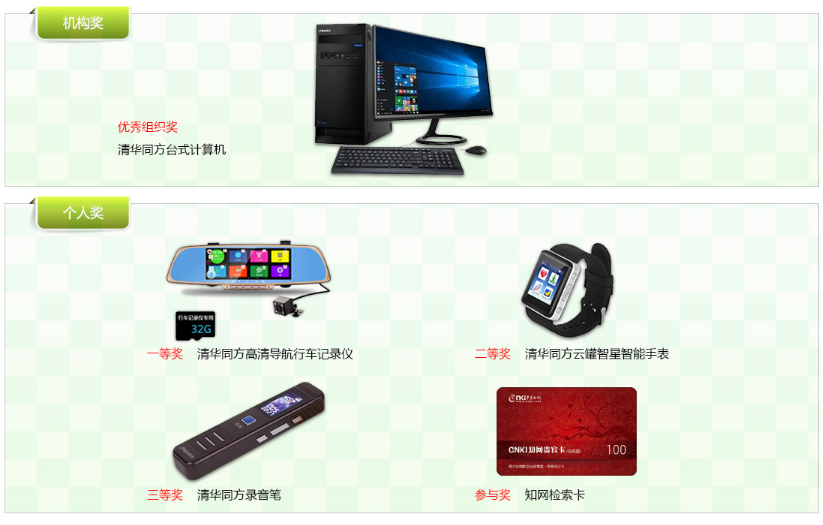 三、参与方式1、访问大赛网站，找到高教系统”（如下图）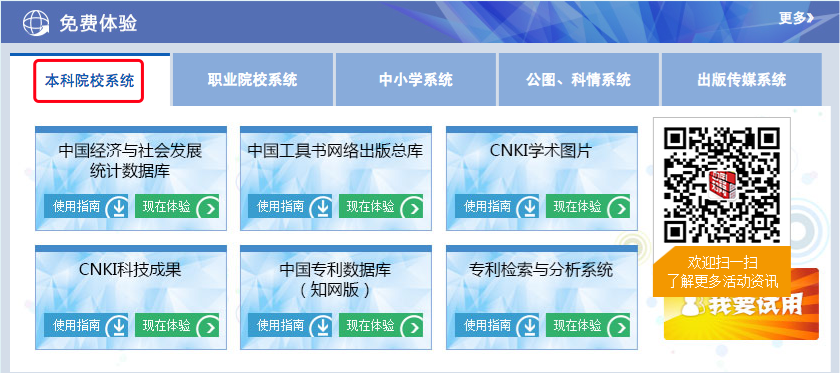 2、找到心宜的数据库，既可以点击产品服务对应的“使用指南”了解更多，也可直接点击“现在体验”马上开始使用！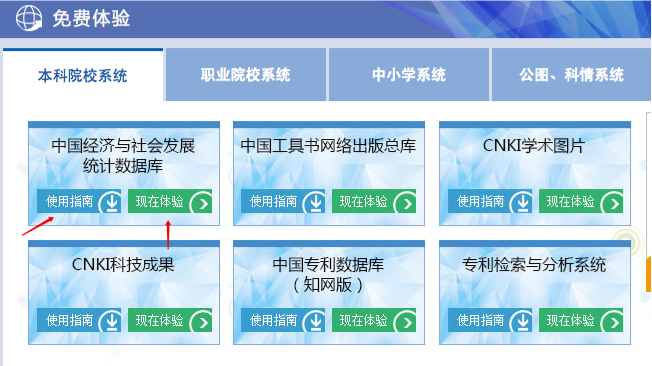 3、活动期间，各主管机构组织参赛、个人读者投稿案例，均有机会赢取价值丰厚组织奖及个人奖。活动结束后，在大赛网站统一公布获奖结果。四、案例征集要求1、创新性：投稿案例在理念、机制、方法方式、技术等方面有创新、有突破；2、典型性：投稿案例具有一定典型性；3、实效性：投稿案例确已解决问题中发挥作用，推动效果明显；4、原创性：投稿案例应为署名作者原创，一经投稿即视为作者授权大赛主办方享有基于本次活动的案例使用权。5、合法性：参赛作者有义务对投稿案例的合法性负责。6、真实性：投稿案例业已实践检验，真实可信。7、案例应一案一稿，说明产生背景、实施条件、项目创新点、主要做法、基本成效、推广普及、社会反响、经验启示等情况。如弄虚作假，取消参赛及评奖资格。8、投稿案例请提供WORD电子版本，字数800字以上。9、请将参赛作品于10月30日前发送至大赛指定邮箱 jywh@cnki.net 。五、图书馆网站活动公告模板CNKI工具书类资源服务体验月暨应用案例征集大赛开始啦又双叒叕约起来!CNKI工具书类资源服务体验月暨应用案例征集大赛9月20日开始啦, 为促进全国高等学校信息化创新发展，汇集信息化科研创新成果，激发智慧思维，总结与分享信息化创新经验与案例，中国知网面向全国高等院校的教师、学生、工作人员，举办工具书类资源服务体验暨应用案例有奖征集大赛。活动时间：2016年9月20日至10月30日活动主题：科研求索之路　案例成就精彩案例投稿邮箱：jywh@cnki.net投稿截止日期：2016年10月30日活动期间，读者登录http://jywh.cnki.net/case，可在线浏览、下载多种工具书类产品。各主管机构组织参赛或个人读者投稿案例，均有机会获得丰厚奖品，欢迎踊跃参加！奖项设置 ：（1）机构奖优秀组织奖：清华同方台式计算机（2）个人奖一等奖：清华同方高清导航行车记录仪二等奖：清华同方云罐智星智能手表三等奖：清华同方录音笔参与奖：知网检索卡